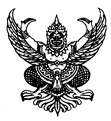 ประกาศองค์การบริหารส่วนตำบลเขาขาวเรื่องว่าด้วยจรรยาบรรณของข้าราชการพนักงานส่วนตำบลและพนักงานจ้างพ.ศ. 2559 ขององค์การบริหารส่วนตำบลเขาขาว----------------------- 		โดยที่พนักงานส่วนตำบลและพนักงานจ้างของ องค์การบริหารส่วนตำบลเขาขาว มีหน้าที่และความรับผิดชอบสำคัญในการพัฒนาตำบลคำเจริญ  รวมทั้งการให้บริการแก่ประชาชน  ซึ่งจำเป็นต้องทำงานร่วมกันหลายฝ่าย  ฉะนั้น  เพื่อให้ข้าราชการพนักงานส่วนตำบลและพนักงานจ้างมีความประพฤติดี  สำนึกในหน้าที่  สามารถประสานงานกับทุกฝ่าย  ตลอดจนปฏิบัติหน้าที่ราชการได้อย่างมีประสิทธิภาพ  ประสิทธิผลยิ่งขึ้นจึงสมควรให้มีข้อบังคับขององค์การบริหารส่วนตำบล ว่าด้วยจรรยาบรรณของข้าราชการพลเรือนไว้เป็นประมวลความประพฤติ เพื่อรักษาไว้ซึ่งศักดิ์ศรีและส่งเสริมชื่อเสียง  เกียรติคุณ  เกียรติฐานะของข้าราชการพลเรือน  อันจะยังผลให้ผู้ประพฤติเป็นที่เลื่อมใส  ศรัทธา  และยกย่องของบุคคลโดยทั่วไป     		อาศัยอำนาจตามความในมาตรา 59  แห่งพระราชบัญญัติสภาตำบลและองค์การบริหารส่วนตำบล พ.ศ. 2537 แก้ไขเพิ่มเติมถึง ฉบับที่ 6  พ.ศ. 2552  จึงออกประกาศขององค์การบริหารส่วนตำบลเขาขาวว่าด้วยจรรยาบรรณของ  ข้าราชการพนักงานส่วนตำบลและพนักงานจ้างไว้ดังต่อไปนี้ จรรยาบรรณต่อตนเอง     		ข้อ 1  ข้าราชการพนักงานส่วนตำบลและพนักงานจ้าง  พึงเป็นผู้มีศีลธรรมอันดี  และประพฤติตนให้เหมาะสมกับการเป็นข้าราชการ     		ข้อ 2  ข้าราชการพนักงานส่วนตำบลและพนักงานจ้างพึงใช้วิชาชีพในการปฏิบัติหน้าที่ราชการด้วย  ความซื่อสัตย์  และไม่แสวงหาประโยชน์โดยมิชอบ  ในกรณีที่วิชาชีพใดมีจรรยาวิชาชีพกำหนดไว้  ก็พึงปฏิบัติตามจรรยาวิชาชีพนั้นด้วย     		ข้อ 3  ข้าราชการพนักงานส่วนตำบลและพนักงานจ้างพึงมีทัศนคติที่ดี  และพัฒนาตนเองให้มีคุณธรรมจริยธรรม  รวมทั้งเพิ่มพูนความรู้  ความสามารถ  และทักษะ  ในการทำงานเพื่อให้การปฏิบัติหน้าที่ราชการมีประสิทธิภาพ  ประสิทธิผลยิ่งขึ้น จรรยาบรรณต่อหน่วยงาน     		ข้อ 4   ข้าราชการพนักงานส่วนตำบลและพนักงานจ้างพึงปฏิบัติหน้าที่ราชการด้วยความสุจริต  เสมอภาค  และปราศจากอคติ    		ข้อ 5  ข้าราชการพนักงานส่วนตำบลและพนักงานจ้างพึงปฏิบัติหน้าที่ราชการ อย่างเต็มกำลังความสามารถ  รอบคอบ  รวดเร็ว  ขยันหมั่นเพียร  ถูกต้องสมเหตุสมผล  โดยคำนึงถึงประโยชน์ของทางราชการและประชาชนเป็นสำคัญ     		ข้อ 6  ข้าราชการพนักงานส่วนตำบลและพนักงานจ้างพึงประพฤติตนเป็นผู้ตรงต่อเวลา  และใช้เวลาราชการให้เป็นประโยชน์ต่อทางราชการอย่างเต็มที่ -2-ข้อ 7  ข้าราชการพนักงานส่วนตำบลและพนักงานจ้างพึงดูแลรักษาและใช้ทรัพย์สินของทางราชการอย่างประหยัด  คุ้มค่า โดยระมัดระวังมิให้เสียหายหรือสิ้นเปลืองเยี่ยงวิญญูชนจะพึงปฏิบัติต่อทรัพย์สินของตนเอง จรรยาบรรณต่อผู้บังคับบัญชา  ผู้อยู่ใต้บังคับบัญชา  และผู้ร่วมงาน     		ข้อ 8  ข้าราชการพนักงานส่วนตำบลและพนักงานจ้างพึงมีความรับผิดชอบในการปฏิบัติงาน  การให้ความร่วมมือช่วยเหลือกลุ่มงานของตนทั้งในด้านการให้ความคิดเห็น  การช่วยทำงานและการแก้ปัญหาร่วมกัน  รวมทั้งการเสนอแนะในสิ่งที่เห็นว่าจะมีประโยชน์ต่อการพัฒนางานในความรับผิดชอบด้วย    		ข้อ 9  ข้าราชการพนักงานส่วนตำบลและพนักงานจ้างซึ่งเป็นผู้บังคับบัญชา  พึงดูแลเอาใจใส่ผู้อยู่ใต้บังคับบัญชาทั้งในด้านการปฏิบัติงาน  ขวัญ  กำลังใจ  สวัสดิการ  และยอมรับฟังความคิดเห็นของผู้อยู่ใต้บังคับบัญชา  ตลอดจนปกครองผู้อยู่ใต้บังคับบัญชาด้วยหลักการและเหตุผลที่ถูกต้องตามทำนองคลองธรรม    		ข้อ 10  ข้าราชการพนักงานส่วนตำบลและพนักงานจ้างพึงช่วยเหลือเกื้อกูลกันในทางที่ชอบ  รวมทั้งส่งเสริมสนับสนุนให้เกิดความสามัคคี  ร่วมแรงร่วมใจในบรรดาผู้ร่วมงานในการปฏิบัติหน้าที่เพื่อประโยชน์ส่วนรวม     		ข้อ 11  ข้าราชการพนักงานส่วนตำบลและพนักงานจ้างพึงปฏิบัติต่อผู้ร่วมงาน  ตลอดจนผู้เกี่ยวข้องด้วยความสุภาพ  มีน้ำใจ  และมนุษย์สัมพันธ์อันดี     		ข้อ 12  ข้าราชการพนักงานส่วนตำบลและพนักงานจ้างพึงละเว้นจากการนำผลงานของผู้อื่นมาเป็นของตน จรรยาบรรณต่อประชาชนและสังคม    		ข้อ 13  ข้าราชการพนักงานส่วนตำบลและพนักงานจ้างพึงให้บริการประชาชนอย่างเต็มกำลังความสามารถด้วยความเป็นธรรม  เอื้อเฟื้อ  มีน้ำใจ  และใช้กิริยาวาจาที่สุภาพอ่อนโยน  เมื่อเห็นว่าเรื่องใดไม่สามารถปฏิบัติได้หรือไม่อยู่ในอำนาจหน้าที่ของตนจะต้องปฏิบัติ  ควรชี้แจงเหตุผลหรือแนะนำให้ติดต่อยังหน่วยงานหรือบุคคลซึ่งตนทราบว่ามีอำนาจหน้าที่เกี่ยวข้องกับเรื่องนั้น ๆ  ต่อไป     		ข้อ 14  ข้าราชการพนักงานส่วนตำบลและพนักงานจ้างพึงประพฤติตนให้เป็นที่เชื่อถือของบุคคลทั่วไป     		ข้อ 15  ข้าราชการพนักงานส่วนตำบลและพนักงานจ้างพึงละเว้นการรับทรัพย์สิน หรือประโยชน์อื่นใดซึ่งมีมูลค่าเกินปกติวิสัยที่วิญญูชนจะให้กันโดยเสน่หาจากผู้มาติดต่อราชการ  หรือผู้ซึ่งอาจได้รับประโยชน์จากการปฏิบัติหน้าที่ราชการนั้น  หากได้รับไว้แล้วและทราบภายหลังว่าทรัพย์สินหรือประโยชน์อื่นใดที่รับไว้มีมูลค่าเกินปกติวิสัย  ก็ให้รายงานผู้บังคับบัญชาทราบโดยเร็ว  เพื่อดำเนินการตามสมควรแก่กรณี     		บัดนี้ องค์การบริหารส่วนตำบลเขาขาว จัดทำเรื่องประกาศ เรื่องว่าด้วยจรรยาบรรณของข้าราชการพนักงานส่วนตำบลและพนักงานจ้าง พ.ศ. 2559  เสร็จเรียบร้อยแล้ว จึงประกาศให้ทราบโดยทั่วกัน                ประกาศ  ณ  วันที่  8  มกราคม  พ.ศ. 2559			(ลงชื่อ)				 (นายเกษม  สังข์แก้ว)			   นายกองค์การบริหารส่วนตำบลเขาขาว 